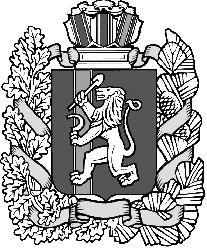 Администрация Шеломковского сельсоветаДзержинского района Красноярского краяПОСТАНОВЛЕНИЕс. Шеломки26.05.2017                                                                      №23 -пО внесении изменений в штатноерасписание  администрацииШеломковского сельсоветас 01.07.2017 года На основании ст. 13 Устава Шеломковского  сельсовета ПОСТАНОВЛЯЮ: 1.Внести изменения в постановление администрации Шеломковского сельсовета от 12.01.2017 № 1-п согласно приложению.4. Признать утратившим силу приложение 2 к постановлению администрации Шеломковского сельсовета №1-п от 12.01.2017 года «Об утверждении штатного расписания администрации Шеломковского сельсовета». 5.Контроль за выполнением настоящего постановления возложить на главного  бухгалтера администрации Шеломковского сельсовета        Лысикову О.Г.6. Постановление вступает в силу  с 01 июня 2017 года.Глава Шеломковского сельсовета                       С.В. ШестопаловНомер документа Номер документа Дата составленияДата составленияПриложение к постановлению №23-п от 23.05.2017Приложение к постановлению №23-п от 23.05.2017Штатное расписаниеШтатное расписаниеШтатное расписаниеШтатное расписание№23-п№23-п23.05.201723.05.20172017с "  01 " июня2017   г.Структурное подразделениеДолжность (специальность, профессия), разряд, класс (категория) квалификацииКоличество штатных единицДолжностной оклад, тарифная ставка (оклад), денежное вознаграждениеНадбавкиНадбавкиНадбавкиНадбавкиНадбавкиНадбавкиЕжемесячное денежное поощрениеЕжемесячное денежное поощрениеза квалификационний разрядРайонный коэффициентПроцентная надбавка к заработной плате за стаж работы в местностях края с особыми климатическими условиями   Всего в месяц, руб.наименованиеДолжность (специальность, профессия), разряд, класс (категория) квалификацииКоличество штатных единицДолжностной оклад, тарифная ставка (оклад), денежное вознаграждениенабавка за особые условия муниципальной службынабавка за особые условия муниципальной службынадбавка за выслугу летнадбавка за выслугу летза классный чинза классный чинденежное поощрениеденежное поощрение%за квалификационний разрядРайонный коэффициентПроцентная надбавка к заработной плате за стаж работы в местностях края с особыми климатическими условиями   Всего в месяц, руб.наименованиеДолжность (специальность, профессия), разряд, класс (категория) квалификацииКоличество штатных единицДолжностной оклад, тарифная ставка (оклад), денежное вознаграждениеразмер,%суммаразмер,%суммаразмер,%суммаразмер,%суммаза квалификационний разрядРайонный коэффициентПроцентная надбавка к заработной плате за стаж работы в местностях края с особыми климатическими условиями   Всего в месяц, руб.1234567891011121314151617,00аппаратСпециалист 1кат12633401053102632565823060563199319917061.аппаратГл.бухгалтер129216017532058435102219055503549354918928.аппаратСпециалист 1кат12633401053153953592123060563317331717692.аппаратбухгалтер12633401053102632565819050032883288315376.Итого410820491215053259226651294812948.69057.Руководитель кадровой службы     глава                                                  ______________                                              _____________________   Руководитель кадровой службы     глава                                                  ______________                                              _____________________   Руководитель кадровой службы     глава                                                  ______________                                              _____________________   Руководитель кадровой службы     глава                                                  ______________                                              _____________________   Руководитель кадровой службы     глава                                                  ______________                                              _____________________   Руководитель кадровой службы     глава                                                  ______________                                              _____________________   Руководитель кадровой службы     глава                                                  ______________                                              _____________________   Руководитель кадровой службы     глава                                                  ______________                                              _____________________   Руководитель кадровой службы     глава                                                  ______________                                              _____________________   Руководитель кадровой службы     глава                                                  ______________                                              _____________________   Руководитель кадровой службы     глава                                                  ______________                                              _____________________   Руководитель кадровой службы     глава                                                  ______________                                              _____________________   Руководитель кадровой службы     глава                                                  ______________                                              _____________________   Шестопалов С.В.Шестопалов С.В.                                                                 (должность)                                                           (подпись)                                                     (расшифровка подписи)                                                                               (должность)                                                           (подпись)                                                     (расшифровка подписи)                                                                               (должность)                                                           (подпись)                                                     (расшифровка подписи)                                                                               (должность)                                                           (подпись)                                                     (расшифровка подписи)                                                                               (должность)                                                           (подпись)                                                     (расшифровка подписи)                                                                               (должность)                                                           (подпись)                                                     (расшифровка подписи)                                                                               (должность)                                                           (подпись)                                                     (расшифровка подписи)                                                                               (должность)                                                           (подпись)                                                     (расшифровка подписи)                                                                               (должность)                                                           (подпись)                                                     (расшифровка подписи)                                                                               (должность)                                                           (подпись)                                                     (расшифровка подписи)                                                                               (должность)                                                           (подпись)                                                     (расшифровка подписи)                                                                               (должность)                                                           (подпись)                                                     (расшифровка подписи)                                                                               (должность)                                                           (подпись)                                                     (расшифровка подписи)                                                                               (должность)                                                           (подпись)                                                     (расшифровка подписи)                                                                               (должность)                                                           (подпись)                                                     (расшифровка подписи)                                                                               (должность)                                                           (подпись)                                                     (расшифровка подписи)                                                                               (должность)                                                           (подпись)                                                     (расшифровка подписи)              Главный бухгалтер    ____________________ Лысикова О.Г.                                                             ____________________________                                         Главный бухгалтер    ____________________ Лысикова О.Г.                                                             ____________________________                                         Главный бухгалтер    ____________________ Лысикова О.Г.                                                             ____________________________                                         Главный бухгалтер    ____________________ Лысикова О.Г.                                                             ____________________________                                         Главный бухгалтер    ____________________ Лысикова О.Г.                                                             ____________________________                                         Главный бухгалтер    ____________________ Лысикова О.Г.                                                             ____________________________                                         Главный бухгалтер    ____________________ Лысикова О.Г.                                                             ____________________________                                         Главный бухгалтер    ____________________ Лысикова О.Г.                                                             ____________________________                                         Главный бухгалтер    ____________________ Лысикова О.Г.                                                             ____________________________                                         Главный бухгалтер    ____________________ Лысикова О.Г.                                                             ____________________________                                         Главный бухгалтер    ____________________ Лысикова О.Г.                                                             ____________________________                                         Главный бухгалтер    ____________________ Лысикова О.Г.                                                             ____________________________                                         Главный бухгалтер    ____________________ Лысикова О.Г.                                                             ____________________________                                         Главный бухгалтер    ____________________ Лысикова О.Г.                                                             ____________________________                                         Главный бухгалтер    ____________________ Лысикова О.Г.                                                             ____________________________                                         Главный бухгалтер    ____________________ Лысикова О.Г.                                                             ____________________________                                         